织梦模板修改网址：http://jzjx.lecruche.com/ 1. 网站导航调用顶级二级栏目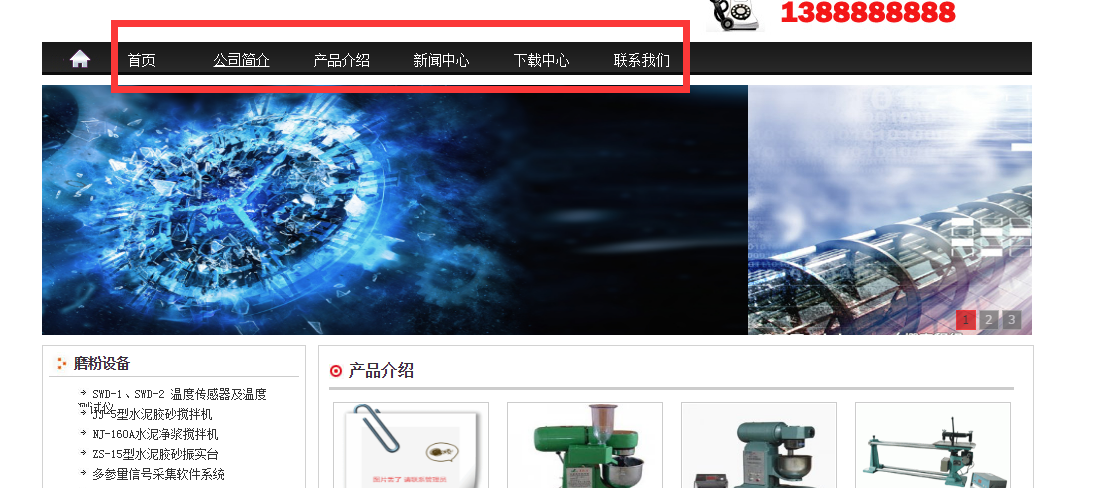 2.调用后台所有栏目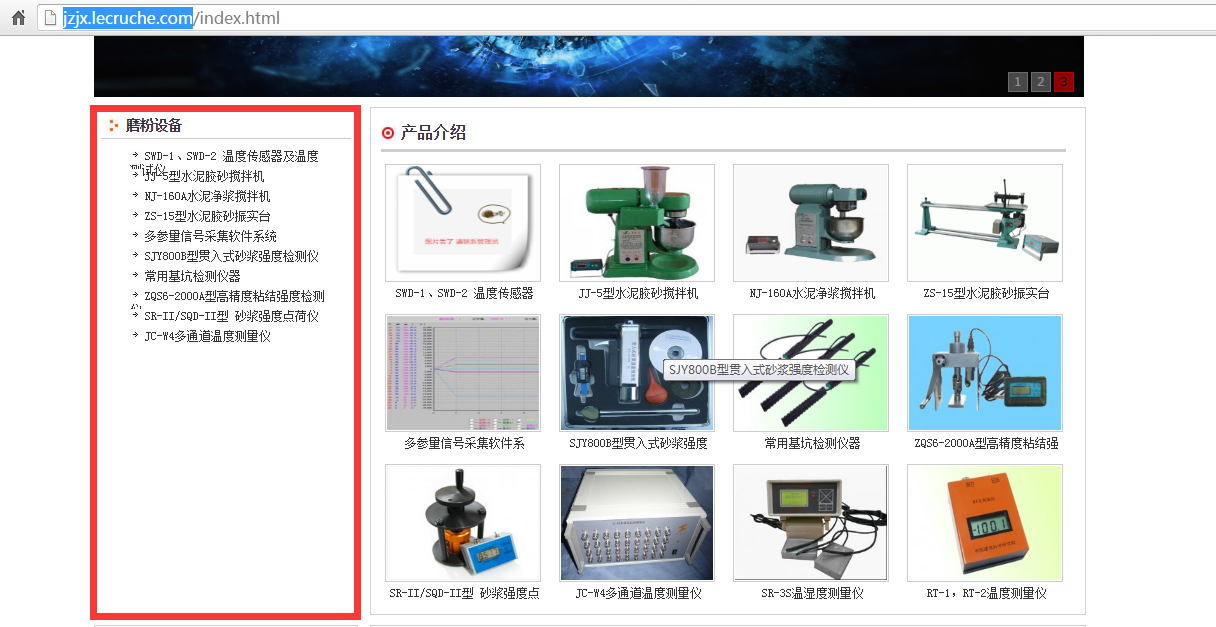 3.编辑器加一个上传下载文档功能（上传文档存放的test文件夹）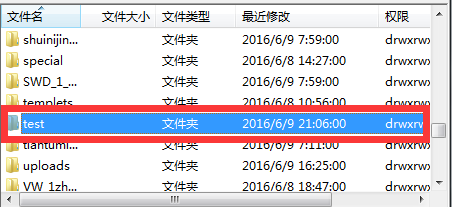 